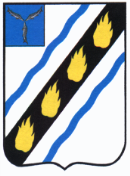 АДМИНИСТРАЦИЯ РОЗОВСКОГО  МУНИЦИПАЛЬНОГО ОБРАЗОВАНИЯСОВЕТСКОГО МУНИЦИПАЛЬНОГО РАЙОНА САРАТОВСКОЙ ОБЛАСТИПОСТАНОВЛЕНИЕот  03.07.2020  № 27с. РозовоеО внесении изменений в постановление№ 50 от 22.10.2019г.	В  соответствии с Федеральным законом от 02.05.2006 № 59-ФЗ «О порядке рассмотрения обращений граждан Российской Федерации», руководствуясь Уставом  Розовского  муниципального образования, администрация  Розовского  муниципального образования ПОСТАНОВЛЯЕТ:	1. Внести следующее изменение в постановление  администрации Розовского муниципального образования от 22.10.2019г. № 50 «Об утверждении Положения об организации личного приема, порядка рассмотрения и ведения делопроизводства по обращениям граждан (индивидуальным и коллективным), объединений граждан, юридических лиц в администрации Розовского  муниципального образования» ( с изменениями от 22.05.2020 № 21): в разделе 4 «Порядок рассмотрения обращений граждан» дополнить пункты 4.18; 4.19; 4.20 новым абзацами:«- в силу части 2 статьи 9, 16 Федерального закона от 02.05.2006 года № 59 ФЗ «О порядке рассмотрения обращений граждан Российской Федерации» в случае необходимости рассматривающие обращение государственный орган, орган местного самоуправления или должностное лицо может обеспечить его рассмотрение с выездом на место»«- гражданин имеет право на возмещение убытков и компенсацию морального вреда, причиненных незаконным действием (бездействием) государственного органа, органа местного самоуправления или должностного лица при рассмотрении обращения, по решению суда»«- в случае если гражданин указал в обращении заведомо ложные сведения, расходы, понесенные в связи с рассмотрением обращения государственным органом, органом местного самоуправления или должностным лицом, могут быть взысканы с данного гражданина по решению суда».2. Настоящее постановление  вступает в силу со дня официального опубликования в установленном порядке.Глава Розовскогомуниципального образования					В.В.Дудкин